AUTA LASTA, AUTA PERHETTÄ -PROJEKTI
 ”osta yksi ylimääräinen tuote”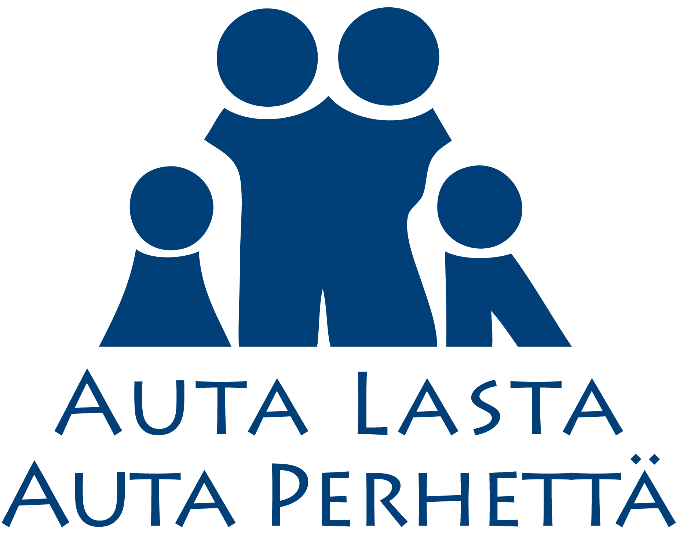 ”Auta Lasta, Auta Perhettä” on uudenlainen avustusprojekti, jonka kohteena ovat vähävaraiset, apua tarvitsevat lapset ja perheet. Kyseessä voivat olla joko pelon tai kohdatun väkivallan vuoksi ensi- ja turvakodeissa eripuolilla Suomea asuvat, tai taloudellisen tilanteen vuoksi apua tarvitsevat lapset ja perheet.   Lions-klubit Suomessa haluavat konkreettisesti tukea näitä perheitä ja lapsia ja lisätä ihmisten tietoisuutta asiasta! Projekti toteutetaan yhdessä Ensi- ja turvakotien liiton (ETL), kirkon diakonissatyön ja muiden perheille apua antavien järjestöjen, kuten Hyvä Arki ry, kanssa, siten että Lions-klubit vastaavat kampanjasta ja lahjoitusten keruusta ja muut järjestöt vastaavat lahjoitusten toimituksesta ja jakelusta apua tarvitseviin perheisiin. 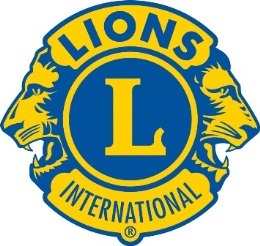 Idea on yksinkertainen, pyydämme kauppaan saapuvia asiakkaita ostamaan yhden ylimääräisen tuotteen kaupasta ja lahjoittamaan sen keräykseemme. Tuotteet voivat olla esimerkiksi pilaantumatonta ruokaa kuten säilykkeet, jauhot, myslit, näkkileivät, samoin kaikki hygieniatuotteet, sekä lasten lelut, pelit ja vaatteet. Siis oikeastaan kaikki mitä kaupasta voi ostaa, paitsi tuoreet elintarvikkeet.Kaupalta pyydämme lupaa tiedottaa/kertoa kampanjasta kauppaan saapuville asiakkaillejärjestää lahjoitusten keräyspiste joko kaupan sisään kassojen jälkeen tai kaupan edustalle.Myös kauppias hyötyy tapahtumasta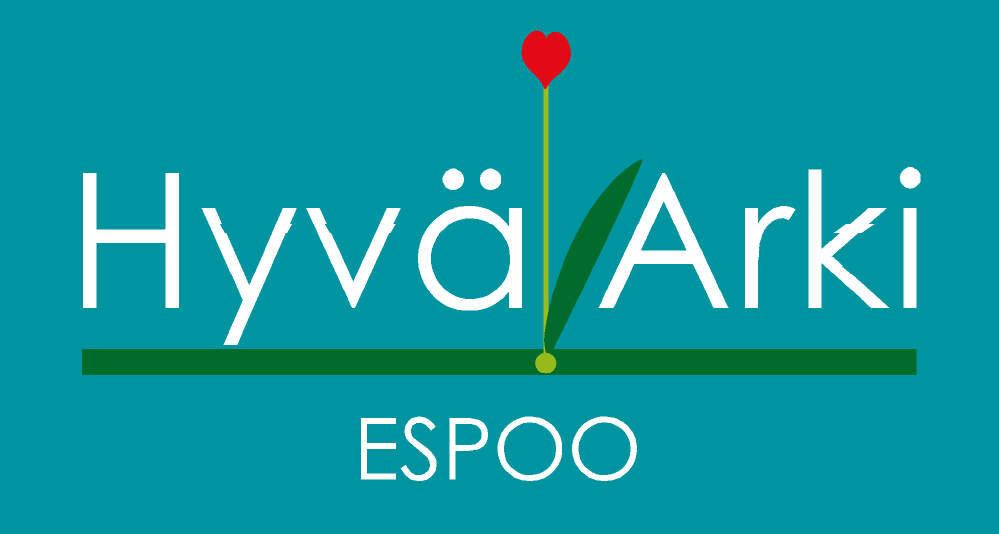 Jokainen lahjoitus projektiin on lisämyyntiä kaupalle!Kauppa ja kauppias nähdään hyväntekijänä ja lähiyhteisöstään vastuullisena!Asiakkaiden mielikuva kaupasta paranee!Toivottavasti sinäkin päätät osallistua projektiin!